projeto pia kendo	“A Associação Aka Ashi, localizada em Londrina-PR é destinada a prática e estudo das artes de esgrima oriental, buscando assim o aprimoramento pessoal. A filosofia do Kendo Disciplinar: o caráter humano através da aplicação dos princípios da Katana (espada). O propósito de praticar Kendo: Moldar a mente e o corpo. Cultivar um espírito vigoroso. E através do treinamento rígido e correto, lutar pela melhoria da arte do Kendo, Manter a estima, cortesia e honra ao próximo, Relacionar-se com os outros com sinceridade, E sempre buscar o auto-aprimoramento. Isso o tornará capaz de: Amar seu país e povo, Contribuir com o desenvolvimento da cultura E promover a paz e prosperidade aos povos.”	O trecho acima encontra-se na página da escola de Kendo de Londrina. O professor Diego Kiyoshi Maeoka se disponibilizou a fazer uma videoconferência sobre a arte do kendo, que usa a espada como instrumento da arte marcial. Se quiser conhecer a Associação, entre em: https://www.facebook.com/akaashidojo/. 	Leia sobre a arte do kendo e assista ao vídeo em https://www.japaoemfoco.com/arte-marcial-kendo/.  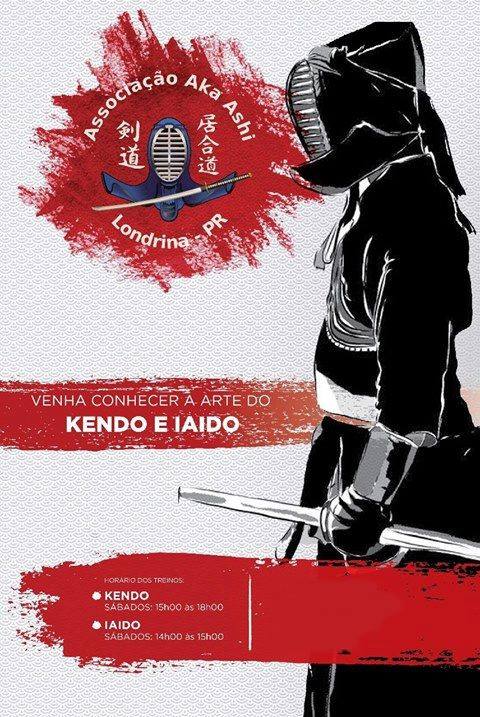 	Prepare 5 perguntas a serem feitas ao professor na videoconferência, com data e hora a confirmar. 